Рекомендации по оборудованиюуголков двигательной активности.Подготовила:Инструктор по физической культуреМБДОУ №328Болгова Галина АлександровнаОсновные требования к подбору физкультурного оборудования для уголков двигательной активности.Физкультурные пособия помогают детям добиваться более четкого представления о движении, которое складывается на основе ощущений и восприятий. Самостоятельная двигательная активность детей определяется наличием конкретных знаний о разных способах выполнения упражнений с использованием физкультурного оборудования. Важно, чтобы в процессе обучения детей движениям пособия способствовали более быстрому их освоению.Физкультурные пособия в значительной мере способствуют повышению интереса детей к выполнению различных двигательных заданий в необычных условиях (лесу, в тренажерном зале, на спортивной площадке), что ведет к удовлетворению их потребности в двигательной активности, а также благотворно сказывается на состоянии здоровья детей, их физическом и умственном развитии.Участие детей в подготовке пособий к разным видам игр и упражнений формирует у них навыки аккуратного и бережного обращения.Целесообразно комплектовать оборудование в соответствии с разными видами движений, физических упражнений, подвижных и спортивных игр. С помощью оборудования и пособий должно обеспечиваться правильное выполнение разнообразных комплексов физических упражнений (общеразвивающих, упражнений в основных видах движений), а также целенаправленное формирование различных физических качеств (ловкости, гибкости, силы, выносливости, скоростных и скоростно-силовых качеств)При подборе физкультурного оборудования существенное значение имеет учет особенностей физического развития детей и возрастных этапов формирования моторики. Поэтому в предлагаемом пособии оборудование подобрано в соответствии с возрастными группами. Кроме того, для большинства предметов физкультурного оборудования указаны размеры, соответствующие основным параметрам возрастного развития детей.Вторая младшая группа.Двигательная активность детей 4-го года жизни характеризуется достаточно высоким уровнем самостоятельности действий с различными предметами и физкультурными пособиями (мячом, обручем, резиновыми кольцами и т. д.), так как они уже имеют необходимый двигательный опыт. Движения детей более разнообразны и координированы.В самостоятельной двигательной деятельности детей младшего дошкольного возраста можно увидеть игры разной подвижности (с мячом, со скакалкой, с обручем, с сюжетными игрушками).Размещение физкультурного оборудованияДля хранения физкультурных пособий в групповых комнатах может быть использована секционная мебель с выдвижными ящиками или тележка "Физкультурный уголок". У детей второй младшей группы быстро падает интерес к одному и тому же пособию, поэтому советуем постоянно его обновлять (перестановка его с одного места на другое, внесение нового пособия и т. д.).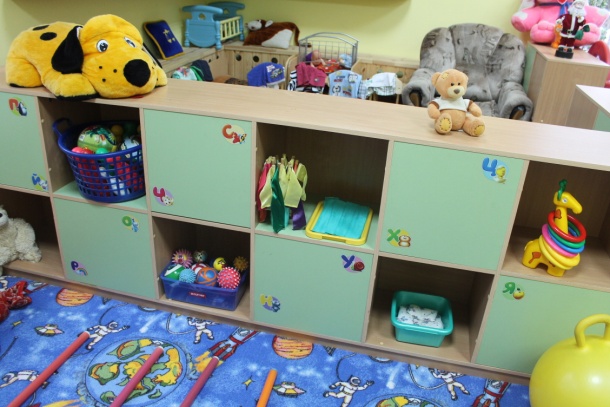 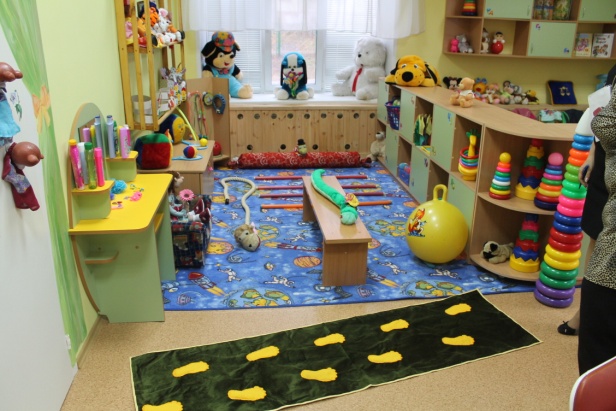 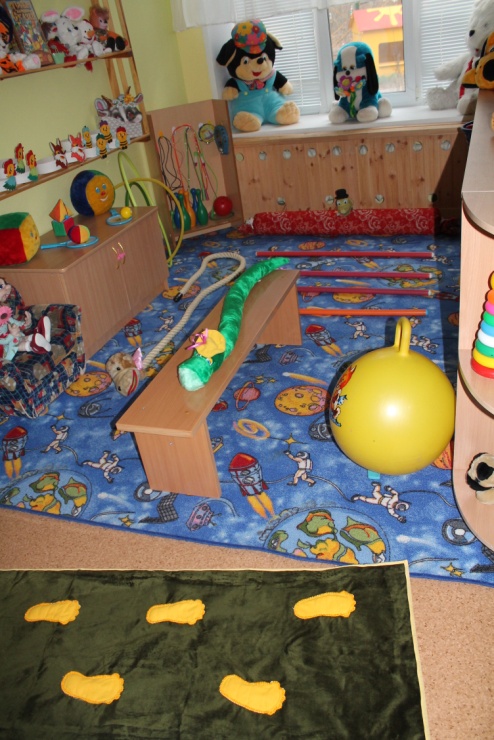 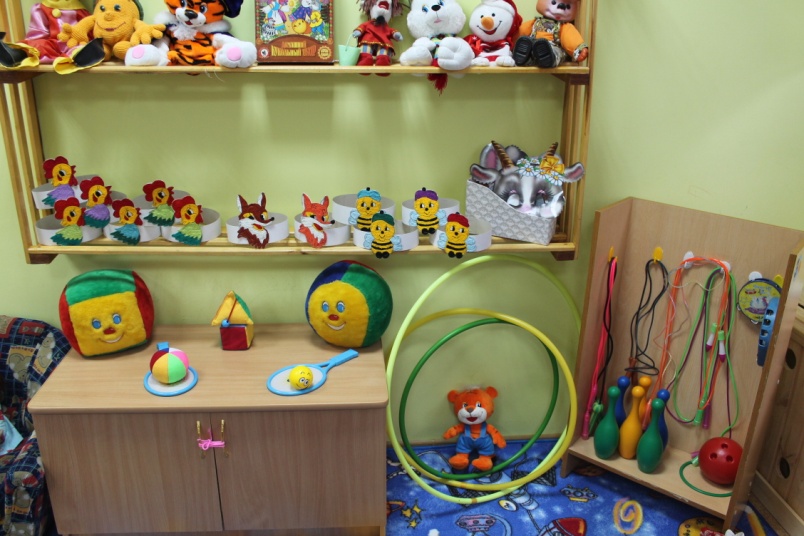 Средняя группа.Дети 5-го года жизни владеют в общих чертах всеми видами основных движений. У них возникает большая потребность в двигательных импровизациях под музыку. Растущее двигательное воображение становится в этом возрасте одним из стимулов увеличения двигательной активности детей за счет хорошо освоенных способов действий с разными пособиями. Достаточно высокая двигательная активность детей проявляется в подвижных играх, которые формируют ответственность у них за выполнение правил и достижение определенного результата.Размещение физкультурного оборудованияВ этой возрастной группе необходимо иметь "Физкультурный уголок" — тележку на колесах. В нем находятся короткие гимнастические палки, геометрические формы, массажные мячи, плоские обручи, кольца. "Физкультурный уголок" располагается в углу комнаты.Такие пособия, как мячи разных размеров, мячи-утяжелители, наборы ( кегли, кольцеброс, шнуры), следует хранить в открытом виде в ящиках, которые располагаются вдоль стены.В средней группе хорошо иметь деревянную стенку (высота 150 см) для формирования правильной осанки, расположенную возле входной двери группы.С целью развития интереса у детей к разным видам упражнений с использованием пособий следует некоторые предметы и пособия хранить в кладовой комнате, что позволяет обновлять материал в группе.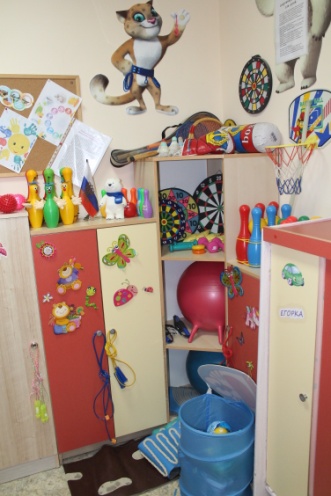 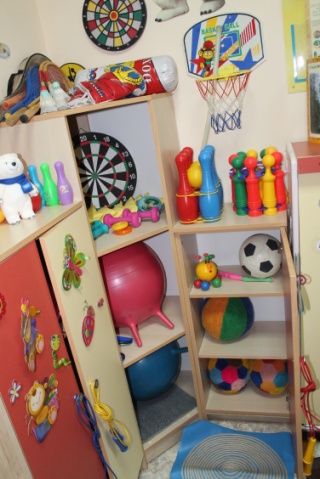 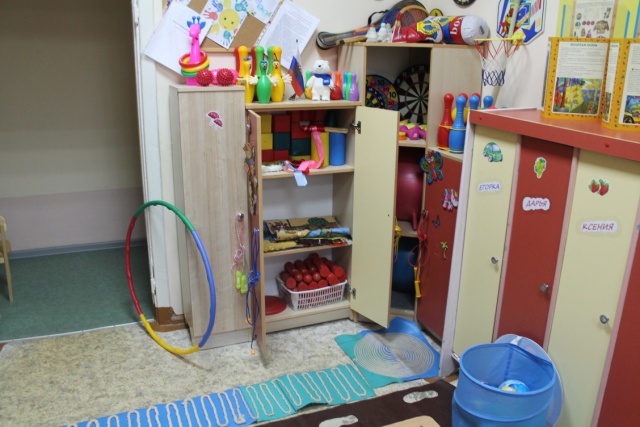 Старшая и подготовительная группыСтаршие дошкольники овладевают сложными видами движений и способами выполнения, а также некоторыми элементами техники. Они способны получать удовлетворение в результате успешного достижения цели и преодоления трудностей. Детям этого возраста свойственен широкий круг специальных знаний, умение анализировать свои действия, изменять и перестраивать их в зависимости от ситуации.Для старших дошкольников необходимо создавать вариативные усложненные условия для выполнения разных видов физических упражнений с использованием пособий. Преодолевая полосу препятствий, составленную из разных пособий, дети вынуждены применять свои двигательные умения и навыки и проявлять находчивость, решительность, смелость и самостоятельность.Размещение физкультурного оборудованияОсновной набор оборудования и пособий находится в физкультурном зале, так как разные виды занятий по физической культуре в основном проводятся в нем.Оборудование для спортивных игр желательно хранить в секционном шкафу или в закрытых ящикахОбручи, скакалки, шнуры желательно разместить на крюках одной свободной стены в группе.Физкультурное оборудование расположить в группе так, чтобы дети могли свободно подходить к нему и пользоваться.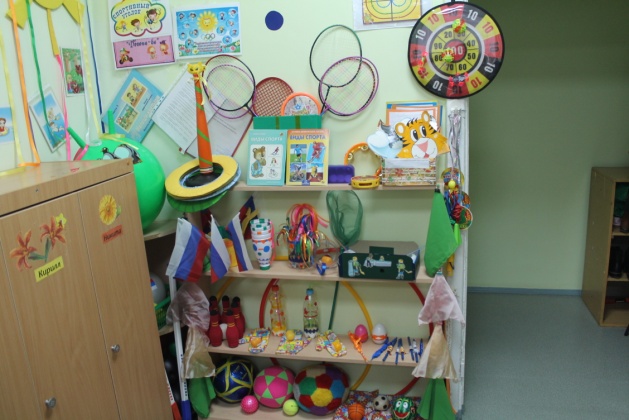 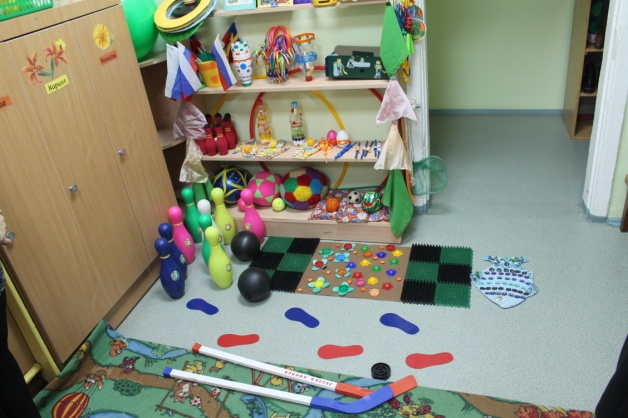 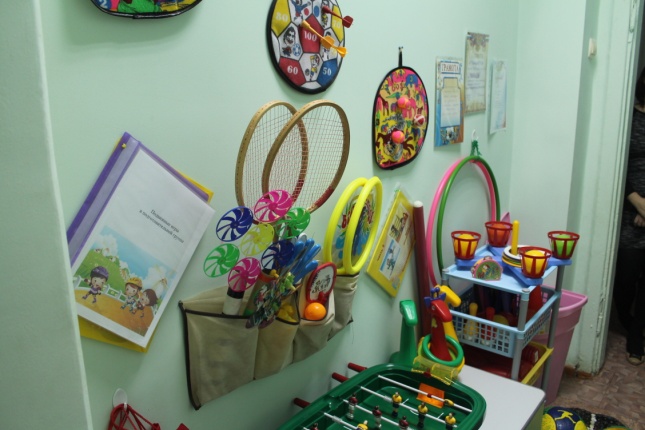 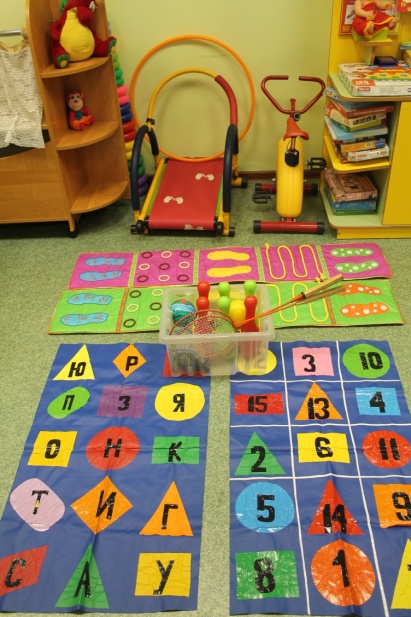 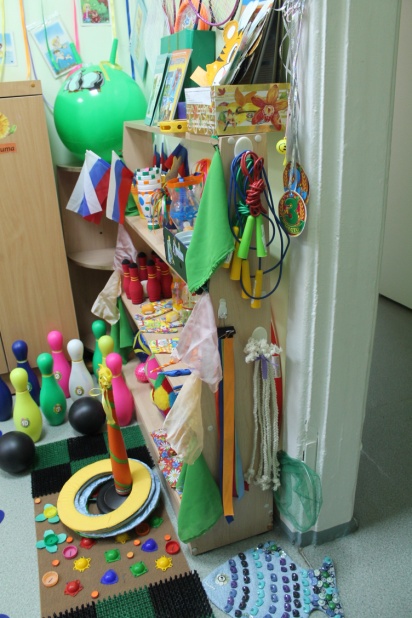 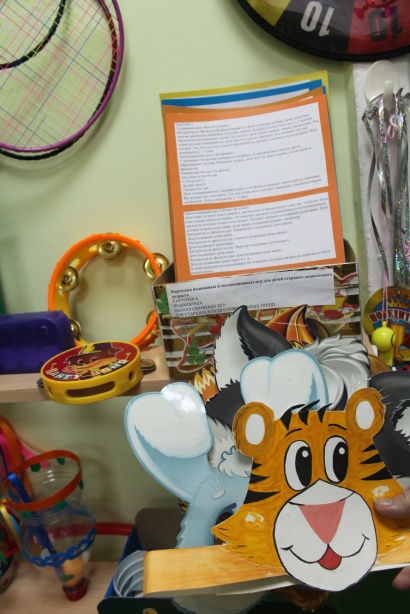 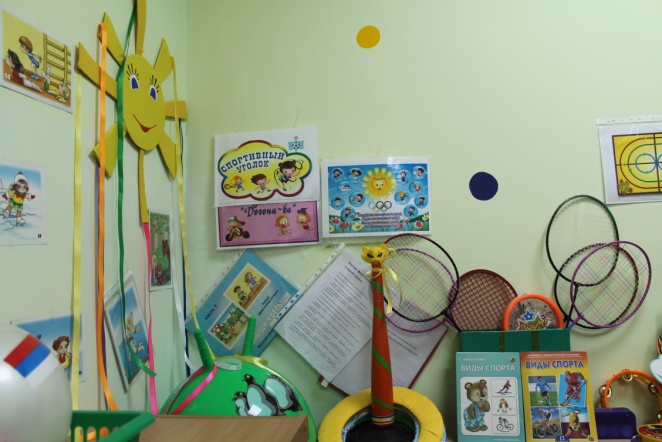 Модель режима двигательной активности детей в группе.Требования ФГОС к предметно-пространственной среде.3.3.4.	 Развивающая предметно-пространственная среда должна быть содержательно-насыщенной, трансформируемой, полифункциональной, вариативной, доступной и безопасной.1)	Насыщенность среды должна соответствовать возрастным возможностям детей и содержанию Программы.Образовательное пространство должно быть оснащено средствами обучения и воспитания (в том числе техническими), соответствующими материалами, спортивным, оздоровительным оборудованием, инвентарём (в соответствии со спецификой Программы).Организация образовательного пространства и разнообразие материалов, оборудования и инвентаря (в здании и на участке) должны обеспечивать:двигательную активность, в том числе развитие крупной и мелкой моторики, участие в подвижных играх и соревнованиях;эмоциональное благополучие детей во взаимодействии с предметно¬пространственным окружением;возможность самовыражения детей.Образовательное пространство должно предоставлять необходимые и достаточные возможности для движения, предметной и игровой деятельности с разными материалами.2)	 Трансформируемость пространства предполагает возможность изменений предметно-пространственной среды в зависимости от образовательной ситуации, в том числе от меняющихся интересов и возможностей детей;3)	 Полифункциональность материалов предполагает:возможность разнообразного использования различных составляющих предметной среды, например, детской мебели, матов, мягких модулей, ширм и т.д.;4)	 Вариативность среды предполагает:наличие в Организации или Группе различных пространств (для игры, конструирования, уединения и пр.), а также разнообразных материалов, игр, игрушек и оборудования, обеспечивающих свободный выбор детей;периодическую сменяемость игрового материала, появление новых предметов, стимулирующих двигательную активность детей.5)	 Доступность среды предполагает:доступность для воспитанников  к играм, игрушкам, материалам, пособиям, обеспечивающим все основные виды детской активности;исправность и сохранность материалов и оборудования.6)	 Безопасность предметно-пространственной среды предполагает соответствие всех её элементов требованиям по обеспечению надёжности и безопасности их использования.Приложение 2к СанПиН 2.4.1.1249-03РЕКОМЕНДУЕМОЕ ОБОРУДОВАНИЕ И ИНВЕНТАРЬ ДЛЯ ИГР И ФИЗКУЛЬТУРНЫХ ЗАНЯТИЙ НА ОТКРЫТОМ ВОЗДУХЕ ДЕТЕЙ ДОШКОЛЬНОГО ВОЗРАСТАПриложение 18к СанПиН 2.4.1.1249-03РЕКОМЕНДУЕМОЕ ОБОРУДОВАНИЕ ДЛЯ ФИЗКУЛЬТУРНЫХ ЗАЛОВМуниципальное бюджетное дошкольное образовательное учреждение «Детский сад общеразвивающего вида № 328» городского округа  СамараВиды занятий и форма двигательной активностиВиды занятий и форма двигательной активностиМл. возрастСр. возрастСт. возрастПодг.возрастОсобенности организации1. Физкультурно-оздоровительные занятия1. Физкультурно-оздоровительные занятия1. Физкультурно-оздоровительные занятия1. Физкультурно-оздоровительные занятия1. Физкультурно-оздоровительные занятия1. Физкультурно-оздоровительные занятия1. Физкультурно-оздоровительные занятия1.1Утренняя гимнастика6-6-8-8-Ежедневно в группе, на воздухе1.2Двигательная разминка во время перерыва м/занятиеЕжедневно1.3Физкульт. минутка1,5-Ежедневно по необходимости от вида,содержания занятия1.4Подвижные игры и физические упражнения на прогулках6-10-20-20-Ежедневно во время прогулок1.5Дифференцированные игры-упражнения на прогулке5-5-12-12-Ежедневно во время вечерних прогулок1.6Физ. упражнения после дневного сна в сочетании с контрастными воздушными ваннами5-5-5-10-Ежедневно1.7Оздоровительный бег---3-3-8-2 раза в неделю подгруппами (5-7 чел.) в утр. прогулку№НаименованиеРазмеры, массаКол-во1.Башня для влезанияНижнее основание - длина 2000 мм ширина 2000 мм21.Башня для влезанияВерхнее основание - длина 1000 мм ширина 1000 мм1.Башня для влезанияВысота корпуса башни - 1500 - 2500 мм2.Бум разновысокий (из 3 брусов)Длина бруса - 2000 мм12.Бум разновысокий (из 3 брусов)Ширина рабочей поверхн. - 100 150 мм2.Бум разновысокий (из 3 брусов)Высота брусьев - 150, 250, 300 мм3.Ворота для подлезанияШирина створа - 500 мм53.Ворота для подлезанияВысота - 500 - 600 мм54.Заборчик с вертикальными перекладинамиДлина - 2500 - 3000 мм24.Заборчик с вертикальными перекладинамиВысота - 600 мм24.Заборчик с вертикальными перекладинамиДиаметр перекладины 30 - 35 мм24.Заборчик с вертикальными перекладинамиРасстояние между перекладинами 250 - 300 мм25.Качели подвесные26.Качели-доскаДлина доски 2000 - 2500 мм26.Качели-доскаШирина - 220 - 250 мм26.Качели-доскаВысота над поверхностью земли 350 - 400 мм27.ПенькиДиаметр - 120, 150, 200 мм10 127.ПенькиВысота - 150, 250, 300 мм10 128.Перекладина низкаяВысота - 1000 - 800 мм19.Перекладина средняяВысота - 1200 - 1000 мм110.Перекладина высокаяВысота 1500 мм111.РукоходыДлина - 2000 - 2500 мм11.РукоходыШирина - 400 - 500 мм211.РукоходыДиаметр перекладин - 25 - 30 мм211.РукоходыРасст. между перекладин. - 250 300 мм212.Стенка гимнастическаяВысота - 1800 - 2300 мм4 - 5 секций12.Стенка гимнастическаяШирина пролета - 800 мм4 - 5 секций12.Стенка гимнастическаяДиаметр перекладин - 27 - 30 мм4 - 5 секций13.Стенка сплошная для лазанияВысота - 2300 мм113.Стенка сплошная для лазанияДлина - 1500 - 1800 мм114.Стойки для натягивания сеток, веревкиВысота - 2000 мм115.Устройство для подвески спортивных снарядов, качелейДлина перекладин - 3500 мм115.Устройство для подвески спортивных снарядов, качелейВысота над поверхностью площадки 3000 мм116.Фишки, конусы для разметки площадки4 - 617.Щит-мишень (навесной)Длина - 1000 мм217.Щит-мишень (навесной)Ширина - 1000 мм2Щит баскетбольный№НаименованиеРазмеры, массаКол-во1Батут детскийДиаметр - 1000 - 1200 мм22Беговая дорожка (детский тренажер)23Бревно гимнастическое напольноеДлина - 2400 мм13Бревно гимнастическое напольноеШирина верхней поверхности 100 мм13Бревно гимнастическое напольноеВысота - 150 мм14Велотренажер детский25Гантели детскиеВес - 250 г, 500 г206Гиря полая детскаяВес - 500 г47Диск "Здоровье" детский108Диск плоскийДиаметр - 230 мм128Диск плоскийВысота - 30 мм129Доска гладкая с зацепамиДлина - 2500 мм29Доска гладкая с зацепамиШирина - 200 мм29Доска гладкая с зацепамиВысота - 30 мм210Доска с ребристой поверхностьюДлина - 1500 мм210Доска с ребристой поверхностьюШирина - 200 мм210Доска с ребристой поверхностьюВысота - 30 мм211Дорожка-балансир (лестница веревочная напольная)Длина - 2350 мм111Дорожка-балансир (лестница веревочная напольная)Ширина - 330 мм111Дорожка-балансир (лестница веревочная напольная)Диаметр реек - 5 - 6 мм112Дорожка-змейка (канат)Длина - 2000 мм212Дорожка-змейка (канат)Диаметр - 60 мм213Дорожка-матДлина - 1800 мм114Дуга большаяВысота - 500 мм314Дуга большаяШирина - 500 мм315Дуга малаяВысота - 300 мм215Дуга малаяШирина - 500 мм216Канат гладкийДлина - 2700 - 3000 мм217Канат с узламиДлина - 2300 мм117Канат с узламиДиаметр - 26 мм117Канат с узламиРасстояние между узлами - 380 мм118Качалка-мостикДлина - 2000 мм118Качалка-мостикШирина - 400 мм118Качалка-мостикВысота - 630 мм118Качалка-мостикДиаметр реек - 26 мм118Качалка-мостикРасстояние между рейками 50 - 60 мм119Кегли (набор)220Кольцеброс (набор)221Кольцо плоскоеДиаметр - 180 мм1022Кольцо мягкоеДиаметр - 130 мм1023Контейнер для хранения мячей передвижной124Куб деревянный малыйРебро - 200 мм1025Куб деревянный большойРебро - 400 мм426Лента короткаяДлина - 500 - 600 мм4027Лента длиннаяДлина - 1150 - 1200 мм2028Лестница веревочнаяДлина - 2700 - 3000 мм228Лестница веревочнаяШирина - 400 мм228Лестница веревочнаяДиаметр перекладин - 30 мм229Лестница деревянная с зацепамиДлина - 2400 мм129Лестница деревянная с зацепамиШирина - 400 мм129Лестница деревянная с зацепамиДиаметр перекладины - 30 мм129Лестница деревянная с зацепамиРасстояние между перекл. 220 - 250 мм130Массажеры разные:4 - 630- "Колибри",2030- мяч-массажер и др.31Мат большойДлина - 2000 мм131Мат большойШирина - 1380 мм131Мат большойВысота - 70 мм132Мат малыйДлина - 1000 мм232Мат малыйШирина - 1000 мм232Мат малыйВысота - 70 мм233Мат складывающийсяДлина - 2000 мм133Мат складывающийсяШирина - 1000 мм133Мат складывающийсяВысота - 70 мм134Мат с разметкамиДлина - 1900 мм234Мат с разметкамиШирина - 1380 мм234Мат с разметкамиВысота - 100 мм235Мешочек с грузом малыйМасса - 150 - 200 г2036Мешочек с грузом большойМасса - 400 г2037Мишень навеснаяДлина - 600 мм237Мишень навеснаяШирина - 600 мм237Мишень навеснаяТолщина - 15 мм238Мячи большиеДиаметр - 200 - 250 мм1039Мячи средние- 100 - 120 мм2040Мячи малые- 60 - 80 мм2041Мячи для мини-баскетбола- 180 - 200 мм442Мячи утяжеленные (надувные)Масса - 0,5 кг - 1,0 кг2042Мячи утяжеленные (надувные)Масса - 0,5 кг - 1,0 кг1043Обруч малыйДиаметр - 550 - 600 мм2044Обруч большой- 1000 мм4 - 645Обруч плоский- 320 мм1245Обруч плоский- 450 мм1245Обруч плоский- 550 мм1246Палка гимнастическая короткаяДлина - 750 мм2047Палка гимнастическая длинная- 2500 - 3000 мм448Ролик гимнастический1249Скакалка короткаяДлина - 1200 - 1500 мм2050Скакалка длинная- 3000 мм251СкамейкаДлина - 3000 мм651СкамейкаШирина - 240 мм651СкамейкаВысота - 300 мм652Стенка гимнастическая деревяннаяВысота - 2700 мм4 - 6 пролетов52Стенка гимнастическая деревяннаяШирина пролета - 800 мм4 - 6 пролетов52Стенка гимнастическая деревяннаяДиаметр рейки - 30 мм4 - 6 пролетов52Стенка гимнастическая деревяннаяРасстояние между рейками -4 - 6 пролетов52Стенка гимнастическая деревянная220 мм4 - 6 пролетов53Стойки переносные (для прыжков)Высота - 1300 мм1 компл.53Стойки переносные (для прыжков)Диаметр - 25 - 30 мм1 компл.53Стойки переносные (для прыжков)Диаметр основания - 240 мм1 компл.54Уголок передвижной с набором мелких пособий1 компл.55Фишки, конусы для разметки игрового поля, площадки656Шары-мячи фибропластиковыеДиаметр - 350 - 400 мм1056Шары-мячи фибропластиковые- 200 - 250 мм2056Шары-мячи фибропластиковые- 100 - 125 мм2056Шары-мячи фибропластиковые- 60 - 80 мм2057Шары-мячи прозрачные, с наполнителями- 500 - 550 мм458Шест гимнастическийВысота - 2700 - 3000 мм258Шест гимнастическийДиаметр - 40 мм259Шнур короткий плетеный, длинныйДлина - 750 мм2059Шнур короткий плетеный, длинный- 15000 - 20000 мм260Щит баскетбольный навесной с корзинойДлина - 590 мм260Щит баскетбольный навесной с корзинойШирина - 450 мм260Щит баскетбольный навесной с корзинойВнутренний диаметр корзины 450 мм260Щит баскетбольный навесной с корзинойДлина сетки - 400 мм261Эспандер детский10